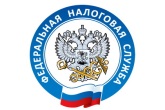                 МЕЖРАЙОННАЯ ИНСПЕКЦИЯ ФЕДЕРАЛЬНОЙ НАЛОГОВОЙ СЛУЖБЫ № 4 ПО КЕМЕРОВСКОЙ ОБЛАСТИ - КУЗБАССУОБРАЗЦЫ заполнения квитанций для уплаты страховых взносов индивидуальным предпринимателем в 2022 годуПлатежный документ (квитанция)
индивидуального предпринимателя на уплату страховых взносов на обязательное пенсионное страхование в фиксированном размере (срок уплаты – 31 декабря календарного текущего года)         Сумма – 8611,25 руб. за квартал, за год – 34445 руб.Платежный документ (квитанция)
индивидуального предпринимателя на уплату страховых взносов на обязательное медицинское страхование работающего населения в фиксированном размере (срок уплаты - 31 декабря календарного текущего года)           Сумма – 2191,50 руб. за квартал, за год – 8766 руб.Платежный документ (квитанция)
индивидуального предпринимателя на уплату страховых взносов на обязательное пенсионное страхование в фиксированном размере на выплату страховой пенсии 1% с суммы дохода свыше 300 000 руб. (срок уплаты – 1 июля года, следующего за истекшим расчетным периодом)                МЕЖРАЙОННАЯ ИНСПЕКЦИЯ ФЕДЕРАЛЬНОЙ НАЛОГОВОЙ СЛУЖБЫ № 4 ПО КЕМЕРОВСКОЙ ОБЛАСТИ - КУЗБАССУОБРАЗЦЫ заполнения квитанций для уплаты страховых взносов индивидуальным предпринимателем в 2022 годуПлатежный документ (квитанция)
индивидуального предпринимателя на уплату страховых взносов на обязательное пенсионное страхование в фиксированном размере (срок уплаты – 31 декабря календарного текущего года)         Сумма – 8611,25 руб. за квартал, за год – 34445 руб.Платежный документ (квитанция)
индивидуального предпринимателя на уплату страховых взносов на обязательное медицинское страхование работающего населения в фиксированном размере (срок уплаты - 31 декабря календарного текущего года)           Сумма – 2191,50 руб. за квартал, за год – 8766 руб.Платежный документ (квитанция)
индивидуального предпринимателя на уплату страховых взносов на обязательное пенсионное страхование в фиксированном размере на выплату страховой пенсии 1% с суммы дохода свыше 300 000 руб. (срок уплаты – 1 июля года, следующего за истекшим расчетным периодом)КвитанцияИндекс документаИндекс документа(101) 13(101) 13Форма № ПД (налог)КвитанцияФ.И.О. ИВАНОВ ИВАН ИВАНОВИЧАдрес 654000, г.Новокузнецк, ул.Мичурина, 10-105Адрес 654000, г.Новокузнецк, ул.Мичурина, 10-105Адрес 654000, г.Новокузнецк, ул.Мичурина, 10-105Адрес 654000, г.Новокузнецк, ул.Мичурина, 10-105КвитанцияИНН 425300000000Сумма 8611,25Сумма 8611,25Сумма 8611,25Сумма 8611,25КвитанцияБанк получателяОТДЕЛЕНИЕ КЕМЕРОВО БАНКА РОССИИ//УФК по Кемеровской области – Кузбассу г.КемеровоБИК 013207212БИК 013207212БИК 013207212БИК 013207212КвитанцияБанк получателяОТДЕЛЕНИЕ КЕМЕРОВО БАНКА РОССИИ//УФК по Кемеровской области – Кузбассу г.КемеровоСч. № 40102810745370000032Сч. № 40102810745370000032Сч. № 40102810745370000032Сч. № 40102810745370000032Отметки банкаПолучательУФК по Кемеровской области (МРИ ФНС №4 по Кемеровской области - Кузбассу)Сч. № 03100643000000013900Сч. № 03100643000000013900Сч. № 03100643000000013900Сч. № 03100643000000013900Отметки банкаПолучательУФК по Кемеровской области (МРИ ФНС №4 по Кемеровской области - Кузбассу)ИНН 4217424242ИНН 4217424242ИНН 4217424242ИНН 4217424242Отметки банкаПолучательУФК по Кемеровской области (МРИ ФНС №4 по Кемеровской области - Кузбассу)КПП 421701001КПП 421701001КПП 421701001КПП 421701001Отметки банкаКБК 18210202140061110160ОКТМО 32731000ОКТМО 32731000ОКТМО 32731000ОКТМО 32731000Отметки банкаШтрих-кодШтрих-кодШтрих-код(107)  (107)  Штрих-кодШтрих-кодШтрих-код(106) ТП(110)  0Дата __.__.2022ПодписьПодписьПодписьПодписьКвитанцияИндекс документаИндекс документа(101) 13(101) 13Форма № ПД (налог)КвитанцияФ.И.О. ИВАНОВ ИВАН ИВАНОВИЧАдрес 654000, г.Новокузнецк, ул.Мичурина, 10-105Адрес 654000, г.Новокузнецк, ул.Мичурина, 10-105Адрес 654000, г.Новокузнецк, ул.Мичурина, 10-105Адрес 654000, г.Новокузнецк, ул.Мичурина, 10-105КвитанцияИНН 425300000000Сумма 2191,50Сумма 2191,50Сумма 2191,50Сумма 2191,50КвитанцияБанк получателяОТДЕЛЕНИЕ КЕМЕРОВО БАНКА РОССИИ//УФК по Кемеровской области – Кузбассу г.КемеровоБИК 013207212БИК 013207212БИК 013207212БИК 013207212КвитанцияБанк получателяОТДЕЛЕНИЕ КЕМЕРОВО БАНКА РОССИИ//УФК по Кемеровской области – Кузбассу г.КемеровоСч. № 40102810745370000032Сч. № 40102810745370000032Сч. № 40102810745370000032Сч. № 40102810745370000032Отметки банкаПолучательУФК по Кемеровской области (МРИ ФНС №4 по Кемеровской области - Кузбассу)Сч. № 03100643000000013900Сч. № 03100643000000013900Сч. № 03100643000000013900Сч. № 03100643000000013900Отметки банкаПолучательУФК по Кемеровской области (МРИ ФНС №4 по Кемеровской области - Кузбассу)ИНН 4217424242ИНН 4217424242ИНН 4217424242ИНН 4217424242Отметки банкаПолучательУФК по Кемеровской области (МРИ ФНС №4 по Кемеровской области - Кузбассу)КПП 421701001КПП 421701001КПП 421701001КПП 421701001Отметки банкаКБК 18210202103081013160ОКТМО 32731000ОКТМО 32731000ОКТМО 32731000ОКТМО 32731000Отметки банкаШтрих-кодШтрих-кодШтрих-код(107)  (107)  Штрих-кодШтрих-кодШтрих-код(106) ТП(110)  0Дата __.__.2022ПодписьПодписьПодписьПодписьКвитанцияИндекс документаИндекс документа(101) 13(101) 13Форма № ПД (налог)КвитанцияФ.И.О. ИВАНОВ ИВАН ИВАНОВИЧАдрес 654000, г.Новокузнецк, ул.Мичурина, 10-105Адрес 654000, г.Новокузнецк, ул.Мичурина, 10-105Адрес 654000, г.Новокузнецк, ул.Мичурина, 10-105Адрес 654000, г.Новокузнецк, ул.Мичурина, 10-105КвитанцияИНН 425300000000Сумма Сумма Сумма Сумма КвитанцияБанк получателяОТДЕЛЕНИЕ КЕМЕРОВО БАНКА РОССИИ//УФК по Кемеровской области – Кузбассу г.КемеровоБИК 013207212БИК 013207212БИК 013207212БИК 013207212КвитанцияБанк получателяОТДЕЛЕНИЕ КЕМЕРОВО БАНКА РОССИИ//УФК по Кемеровской области – Кузбассу г.КемеровоСч. № 40102810745370000032Сч. № 40102810745370000032Сч. № 40102810745370000032Сч. № 40102810745370000032Отметки банкаПолучательУФК по Кемеровской области (МРИ ФНС №4 по Кемеровской области - Кузбассу)Сч. № 03100643000000013900Сч. № 03100643000000013900Сч. № 03100643000000013900Сч. № 03100643000000013900Отметки банкаПолучательУФК по Кемеровской области (МРИ ФНС №4 по Кемеровской области - Кузбассу)ИНН 4217424242ИНН 4217424242ИНН 4217424242ИНН 4217424242Отметки банкаПолучательУФК по Кемеровской области (МРИ ФНС №4 по Кемеровской области - Кузбассу)КПП 421701001КПП 421701001КПП 421701001КПП 421701001Отметки банкаКБК 18210202140061110160ОКТМО 32731000ОКТМО 32731000ОКТМО 32731000ОКТМО 32731000Отметки банкаШтрих-кодШтрих-кодШтрих-код(107)  (107)  Штрих-кодШтрих-кодШтрих-код(106) ТП(110)  0Дата __.__.2022ПодписьПодписьПодписьПодписьКвитанцияИндекс документаИндекс документа(101) 13(101) 13Форма № ПД (налог)КвитанцияФ.И.О. ИВАНОВ ИВАН ИВАНОВИЧАдрес 654000, г.Новокузнецк, ул.Мичурина, 10-105Адрес 654000, г.Новокузнецк, ул.Мичурина, 10-105Адрес 654000, г.Новокузнецк, ул.Мичурина, 10-105Адрес 654000, г.Новокузнецк, ул.Мичурина, 10-105КвитанцияИНН 425300000000Сумма 8611,25Сумма 8611,25Сумма 8611,25Сумма 8611,25КвитанцияБанк получателяОТДЕЛЕНИЕ КЕМЕРОВО БАНКА РОССИИ//УФК по Кемеровской области – Кузбассу г.КемеровоБИК 013207212БИК 013207212БИК 013207212БИК 013207212КвитанцияБанк получателяОТДЕЛЕНИЕ КЕМЕРОВО БАНКА РОССИИ//УФК по Кемеровской области – Кузбассу г.КемеровоСч. № 40102810745370000032Сч. № 40102810745370000032Сч. № 40102810745370000032Сч. № 40102810745370000032Отметки банкаПолучательУФК по Кемеровской области (МРИ ФНС №4 по Кемеровской области - Кузбассу)Сч. № 03100643000000013900Сч. № 03100643000000013900Сч. № 03100643000000013900Сч. № 03100643000000013900Отметки банкаПолучательУФК по Кемеровской области (МРИ ФНС №4 по Кемеровской области - Кузбассу)ИНН 4217424242ИНН 4217424242ИНН 4217424242ИНН 4217424242Отметки банкаПолучательУФК по Кемеровской области (МРИ ФНС №4 по Кемеровской области - Кузбассу)КПП 421701001КПП 421701001КПП 421701001КПП 421701001Отметки банкаКБК 18210202140061110160ОКТМО 32731000ОКТМО 32731000ОКТМО 32731000ОКТМО 32731000Отметки банкаШтрих-кодШтрих-кодШтрих-код(107)  (107)  Штрих-кодШтрих-кодШтрих-код(106) ТП(110)  0Дата __.__.2022ПодписьПодписьПодписьПодписьКвитанцияИндекс документаИндекс документа(101) 13(101) 13Форма № ПД (налог)КвитанцияФ.И.О. ИВАНОВ ИВАН ИВАНОВИЧАдрес 654000, г.Новокузнецк, ул.Мичурина, 10-105Адрес 654000, г.Новокузнецк, ул.Мичурина, 10-105Адрес 654000, г.Новокузнецк, ул.Мичурина, 10-105Адрес 654000, г.Новокузнецк, ул.Мичурина, 10-105КвитанцияИНН 425300000000Сумма 2191,50Сумма 2191,50Сумма 2191,50Сумма 2191,50КвитанцияБанк получателяОТДЕЛЕНИЕ КЕМЕРОВО БАНКА РОССИИ//УФК по Кемеровской области – Кузбассу г.КемеровоБИК 013207212БИК 013207212БИК 013207212БИК 013207212КвитанцияБанк получателяОТДЕЛЕНИЕ КЕМЕРОВО БАНКА РОССИИ//УФК по Кемеровской области – Кузбассу г.КемеровоСч. № 40102810745370000032Сч. № 40102810745370000032Сч. № 40102810745370000032Сч. № 40102810745370000032Отметки банкаПолучательУФК по Кемеровской области (МРИ ФНС №4 по Кемеровской области - Кузбассу)Сч. № 03100643000000013900Сч. № 03100643000000013900Сч. № 03100643000000013900Сч. № 03100643000000013900Отметки банкаПолучательУФК по Кемеровской области (МРИ ФНС №4 по Кемеровской области - Кузбассу)ИНН 4217424242ИНН 4217424242ИНН 4217424242ИНН 4217424242Отметки банкаПолучательУФК по Кемеровской области (МРИ ФНС №4 по Кемеровской области - Кузбассу)КПП 421701001КПП 421701001КПП 421701001КПП 421701001Отметки банкаКБК 18210202103081013160ОКТМО 32731000ОКТМО 32731000ОКТМО 32731000ОКТМО 32731000Отметки банкаШтрих-кодШтрих-кодШтрих-код(107)  (107)  Штрих-кодШтрих-кодШтрих-код(106) ТП(110)  0Дата __.__.2022ПодписьПодписьПодписьПодписьКвитанцияИндекс документаИндекс документа(101) 13(101) 13Форма № ПД (налог)КвитанцияФ.И.О. ИВАНОВ ИВАН ИВАНОВИЧАдрес 654000, г.Новокузнецк, ул.Мичурина, 10-105Адрес 654000, г.Новокузнецк, ул.Мичурина, 10-105Адрес 654000, г.Новокузнецк, ул.Мичурина, 10-105Адрес 654000, г.Новокузнецк, ул.Мичурина, 10-105КвитанцияИНН 425300000000Сумма Сумма Сумма Сумма КвитанцияБанк получателяОТДЕЛЕНИЕ КЕМЕРОВО БАНКА РОССИИ//УФК по Кемеровской области – Кузбассу г.КемеровоБИК 013207212БИК 013207212БИК 013207212БИК 013207212КвитанцияБанк получателяОТДЕЛЕНИЕ КЕМЕРОВО БАНКА РОССИИ//УФК по Кемеровской области – Кузбассу г.КемеровоСч. № 40102810745370000032Сч. № 40102810745370000032Сч. № 40102810745370000032Сч. № 40102810745370000032Отметки банкаПолучательУФК по Кемеровской области (МРИ ФНС №4 по Кемеровской области - Кузбассу)Сч. № 03100643000000013900Сч. № 03100643000000013900Сч. № 03100643000000013900Сч. № 03100643000000013900Отметки банкаПолучательУФК по Кемеровской области (МРИ ФНС №4 по Кемеровской области - Кузбассу)ИНН 4217424242ИНН 4217424242ИНН 4217424242ИНН 4217424242Отметки банкаПолучательУФК по Кемеровской области (МРИ ФНС №4 по Кемеровской области - Кузбассу)КПП 421701001КПП 421701001КПП 421701001КПП 421701001Отметки банкаКБК 18210202140061110160ОКТМО 32731000ОКТМО 32731000ОКТМО 32731000ОКТМО 32731000Отметки банкаШтрих-кодШтрих-кодШтрих-код(107)  (107)  Штрих-кодШтрих-кодШтрих-код(106) ТП(110)  0Дата __.__.2022ПодписьПодписьПодписьПодпись